I	مقدمة1	أُنشئ فريق العمل المعني بالقمة العالمية لمجتمع المعلومات (WG-WSIS) في عام 2002 (القرار 1196). وخلال مؤتمر المندوبين المفوضين لعام 2018، أُعيدت تسميته بفريق العمل المعني بالقمة العالمية لمجتمع المعلومات وأهداف التنمية المستدامة (CWG-WSIS&SDG)، لتسهيل المدخلات والتوجيهات من جميع الأعضاء فيما يتعلق بتنفيذ الاتحاد لنواتج القمة العالمية لمجتمع المعلومات وأنشطته التي تهدف إلى المساهمة في تحقيق أهداف التنمية المستدامة.2	ويستند عمل الفريق إلى القرار 1332 (المعدّل في 2019) الصادر عن المجلس ويجري بما يتماشى مع القرار 140 (المُراجَع في دبي، 2018) الصادر عن مؤتمر المندوبين المفوضين. واعتبر مؤتمر المندوبين المفوضين لعام 2018 أيضاً أن فريق العمل المعني بالقمة العالمية وأهداف التنمية المستدامة قد أثبت أنه آلية ناجحة لتيسير مساهمة الدول الأعضاء فيما يتعلق بدور الاتحاد في تنفيذ نواتج القمة العالمية لمجتمع المعلومات.3	والمشاركة في فريق العمل مفتوحة لجميع الدول الأعضاء في الاتحاد وأعضاء القطاعات، ويترأسه الأستاذ الدكتور فلاديمير مينكين (الاتحاد الروسي)، ويتولى منصب نواب الرئيس كل من السيدة أيغون أحمدوفا (أذربيجان) والسيدة ريناتا سانتويو (لتحل محل السيد ماريو كانازا) (البرازيل) والسيد كاي غيولي (الصين) والأستاذ الدكتور أحمد رضا شرفات (جمهورية إيران الإسلامية) والسيد فويسيش برزوفسكي (بولندا) والسيدة جانيت أوموتسي (رواندا) والسيد منصور القرشي (المملكة العربية السعودية).4	ونظر فريق العمل في التقرير الكامل لفترة السنوات الأربع بشأن أنشطته الذي يُعرض على المجلس ومؤتمر المندوبين المفوضين لعام 2022، وقدمه إلى المجلس في دورته لعام 2022.II	أنشطة فريق العمل المعني بالقمة العالمية لمجتمع المعلومات وأهداف التنمية المستدامة1	قام فريق العمل المعني بالقمة العالمية لمجتمع المعلومات وأهداف التنمية المستدامة (CWG-WSIS&SDG) بتيسير تقديم الأعضاء لمدخلات عن تنفيذ الاتحاد لنواتج القمة العالمية لمجتمع المعلومات وخطة التنمية المستدامة لعام 2030، من خلال اجتماعاته العادية ورسائله المعممة واستبياناته أو غيرها من وسائل الاستفسار الملائمة.2	وقد واصل الفريق CWG-WSIS&SDG، على أساس سنوي، رصد وتقييم الإجراءات التي اتخذها الاتحاد فيما يتعلق بتنفيذ نواتج القمة العالمية لمجتمع المعلومات وتحقيق أهداف التنمية المستدامة. وقد دأب الأمين العام ومديرو المكاتب على إبلاغ الفريق والمجلس بالعمل المضطلع به لتنفيذ القرارات بموجب القرار 140 (المُراجَع في دبي، 2018) لمؤتمر المندوبين المفوضين لعام 2018. وقدمت الأمانة حوالي 100 وثيقة إلى تلك الاجتماعات وهي مبينة في ملخصات الاجتماعات التي تُتاح في الصفحة الإلكترونية للفريق (CWG-WSIS&SDG).3	ومنذ مؤتمر المندوبين المفوضين لعام 2018، عقد الفريق CWG-WSIS&SDG ستة اجتماعات ونظر في 103 وثائق. وفيما يلي قائمة بالوثائق من اجتماعات الفريق CWG-WSIS&SDG التي عُقدت بعد مؤتمر المندوبين المفوضين لعام 2018:1.3	الاجتماع الثالث والثلاثون، عُقد في 31-30 يناير 2019، (الملخص، CWG-WSIS&SDG/33)؛2.3	الاجتماع الرابع والثلاثون، عُقد في 25 سبتمبر 2019، (الملخص، CWG-WSIS&SDG/34)؛3.3	الاجتماع الخامس والثلاثون، عُقد في 7-6 فبراير 2020، (الملخص، CWG-WSIS&SDG/35)؛4.3	الاجتماع السادس والثلاثون، عُقد في 29-28 يناير 2021، (الملخص، CWG-WSIS&SDG/36)؛5.3	الاجتماع السابع والثلاثون عُقد في 23-22 سبتمبر 2021، (الملخص، CWG-WSIS&SDG/37)؛6.3	الاجتماع الثامن والثلاثون عُقد في 20-19 يناير 2022، (الملخص، CWG-WSIS&SDG/38)؛4	وكانت نتائج اجتماعات الفريق CWG-WSIS&SDG تُعرض على كل دورة من دورات مجلس الاتحاد، مما يوفر إرشادات جوهرية سهلت من عملية اتخاذ القرارات، على النحو المبين أدناه. وقد صدّق المجلس على أكثر من 150 توصية منذ مؤتمر المندوبين المفوضين لعام 2018.1.4	وأحاطت دورة مجلس الاتحاد التي عُقدت في عام 2019 علماً بتقرير الفريق CWG-WSIS&SDG فيما يتعلق بنواتج أنشطته المضطلع بها منذ مؤتمر المندوبين المفوضين لعام 2018 (الوثيقة C19/8-A)، وأيّد التوصيات الواردة فيه ووافق على القرار 1332 (المُعدّل في 2019) – دور الاتحاد في تنفيذ نواتج القمة العالمية لمجتمع المعلومات وخطة التنمية المستدامة لعام 2030 (الوثيقة C19/137).2.4	وأحاطت المشاورات الافتراضية لأعضاء المجلس في 2020-2021 علماً بالتقارير المتعلقة بنتائج أنشطة الفريق CWG-WSIS&SDG (الوثيقة C20/8-A) (الوثيقة C21/8-A) ووافقت عليها من خلال التشاور عن طريق المراسلة.3.4	وقُدّم التقرير الخاص بنتائج أنشطة الفريق المضطلع بها منذ انعقاد دورة المجلس لعام 2021 إلى دورة المجلس لعام 2022 للنظر فيه والموافقة عليه.5	وجميع النتائج المذكورة أعلاه لأنشطة الفريق المضطلع بها منذ انعقاد دورة المجلس لعام 2018، تبين المساهمات التي أحيلت إلى الفريق للنظر فيها ومناقشتها، والتي حظيت بالتقدير. وأدرجت التوصيات التالية التي قدمها الفريق في تقرير النواتج.1.5	وقد نظر الفريق CWG-WSIS&SDG في جميع المساهمات التي أحيلت إلى اجتماعاته وناقشها معرباً عن تقديره لتلقيها، وقدم توصيات بشأن ما يلي:1.1.5	معلومات محدثة بشأن عمليات الأمم المتحدة المتعلقة بالقمة العالمية لمجتمع المعلومات وأهداف التنمية المستدامة؛2.1.5	منتدى القمة العالمية لمجتمع المعلومات؛3.1.5	مساهمة الاتحاد في تنفيذ نواتج القمة العالمية لمجتمع المعلومات وخطة التنمية المستدامة لعام 2030؛4.1.5	مصفوفة خطوط عمل القمة العالمية لمجتمع المعلومات وأهداف التنمية المستدامة؛5.1.5	عملية تقييم تنفيذ نواتج القمة العالمية لمجتمع المعلومات؛6.1.5	جوائز القمة العالمية لمجتمع المعلومات؛7.1.5	بوابة القمة العالمية لمجتمع المعلومات؛ 8.1.5	خرائط طريق الاتحاد لخطوط العمل جيم2 وجيم5 وجيم6؛9.1.5	فريق الأمم المتحدة المعني بمجتمع المعلومات (UNGIS)؛10.1.5	الأنشطة الإقليمية الرامية إلى المواءمة بين عمليات القمة العالمية لمجتمع المعلومات وأهداف التنمية المستدامة؛11.1.5	لجان الدراسات التابعة لقطاعات الاتحاد والمعنية بعملية القمة العالمية لمجتمع المعلومات وأهداف التنمية المستدامة؛12.1.5	اليوم العالمي للاتصالات ومجتمع المعلومات؛13.1.5	الصندوق الاستئماني للقمة العالمية لمجتمع المعلومات؛14.1.5	الشراكة المعنية بقياس تكنولوجيا المعلومات والاتصالات لأغراض التنمية؛15.1.5	أنشطة القمة العالمية لمجتمع المعلومات المتعلقة بالتصدي لآثار جائحة فيروس كورونا (COVID-19).6 	أنشطة الاتحاد المتصلة بخطة التنمية المستدامة لعام 2030. نظر الاجتماع السادس والثلاثون للفريق CWG-WSIS&SDG في الوثائق التالية:1.6	مساهمة مجلس الاتحاد في المنتدى السياسي الرفيع المستوى (HLPF) 2019-2022؛.62	نتائج أنشطة الاتحاد المتعلقة بالمنتدى السياسي الرفيع المستوى 2019؛.63	المنتدى السياسي الرفيع المستوى حول التنمية المستدامة (HLPF): إعلان سياسي؛.64	خارطة طريق لأنشطة الاتحاد من أجل المساعدة في تحقيق خطة التنمية المستدامة لعام 2030 (الاجتماع الرابع والثلاثون للفريق CWG-WSIS&SDG) وخارطة طريق محدثة لأنشطة الاتحاد من أجل المساعدة في تحقيق خطة التنمية المستدامة لعام 2030 (الاجتماع الثامن والثلاثون للفريق)؛.65	المنتدى السياسي رفيع المستوى حول التنمية المستدامة لعام 2021 (الاجتماع السابع والثلاثون للفريق)؛.66	مساهمة الاتحاد في المنتدى السياسي الرفيع المستوى لعام 2020 والمجلس الاقتصادي والاجتماعي بشأن موضوع "العمل المعجل والمسارات التحويلية: تحقيق عقد العمل وتحقيق التنمية المستدامة"؛.67	مناقشة الإعلان السياسي للمنتدى السياسي الرفيع المستوى بشأن التنمية المستدامة المنعقد تحت رعاية الجمعية العامة (رسالة: مدخلات إلى المنتدى السياسي الرفيع المستوى 2020).7	وأعرب الفريق عن تقديره لأنشطة الاتحاد في ضوء الاجتماعات السنوية للمنتدى السياسي الرفيع المستوى والتقارير التي قدمتها الأمانة. ونتاج جميع ملاحظات الفريق وتوصياته في نواتج اجتماعاته. ورداً على رسائل رئيس المجلس الاقتصادي والاجتماعي التي تطلب من مجلس الاتحاد تقديم مدخلات إلى المنتديات الرفيعة المستوى والمجلس الاقتصادي والاجتماعي بشأن الموضوعات المقترحة، عقب مناقشة الفريق والتعليقات المتبادلة، قُدّمت التقارير الواردة أدناه من رئيس المجلس إلى رئيس المجلس الاقتصادي والاجتماعي.1.7	مساهمة مجلس الاتحاد في المنتدى السياسي رفيع المستوى بشأن التنمية المستدامة (2019)؛(تلقى الفريق CWG-WSIS&SDG تعليقات من كندا)؛2.7	مساهمة مجلس الاتحاد في المنتدى السياسي الرفيع المستوى بشأن التنمية المستدامة (2020)(تلقى الفريق CWG-WSIS&SDG تعليقات من كندا والولايات المتحدة الأمريكية)؛3.7	مساهمة مجلس الاتحاد في المنتدى السياسي الرفيع المستوى بشأن التنمية المستدامة (2021)(لم يتلق الفريق CWG-WSIS&SDG أي تعليقات)؛4.7	مشروع مساهمة مجلس الاتحاد في المنتدى السياسي الرفيع المستوى بشأن التنمية المستدامة (2022) (يظل الفريق على استعداد لتلقي التعليقات)؛5.7	وأحاط الفريق علماً بالإعلان السياسي لقمة أهداف التنمية المستدامة، وسيواصل في اجتماعاته المقبلة استعراض مشاركة الاتحاد في عملية تنفيذ خطة التنمية المستدامة لعام 2030.8	وعرضت الأمانة خارطة الطريق لأنشطة الاتحاد من أجل المساعدة في تحقيق خطة التنمية المستدامة لعام 2030، والتي تسلط الضوء على أنشطة الاتحاد والتزاماته التي تعزز تحقيق خطة التنمية المستدامة لعام 2030 (الوثيقة CWG-WSIS&SDG-38/14).9	وأعرب الفريق عن تقديره للمعلومات المحدّثة التي قدمتها الأمانة بشأن أنشطة لجنة النطاق العريض للتنمية المستدامة المشتركة بين الاتحاد واليونسكو (الوثيقة CWG-WSIS&SDG-38/12) ودعاها إلى مواصلة تقديم معلومات محدّثه إلى الاجتماعات المقبلة، بما في ذلك التقارير المنشورة مؤخراً.10	مناقشة حول الاستعراض العام لتنفيذ نواتج القمة العالمية لمجتمع المعلومات: القمة العالمية لمجتمع المعلومات بعد عام 20251.10	أعرب الفريق عن شكره للاتحاد الروسي على مساهمته في تنفيذ نواتج منتدى القمة العالمية لمجتمع المعلومات لعام 2020 (WSIS+15) (الوثيقة CWGWSIS35/11) والمقترحات الواردة فيها، واتفق الفريق على مطالبة الأمانة بتغيير الطريقة التي تخطط بها للقيام بالعمل ومراقبته وإعداد التقارير بشأنه فيما يتعلق بتنفيذ خطوط العمل التي يكون الاتحاد الميسّر الرئيسي لها. وتتاح طلبات الفريق إلى الأمانة، استجابة لهذه المساهمة، في التقرير الخاص بأنشطة الفريق CWG-WSIS&SDG المضطلع بها منذ انعقاد دورة المجلس لعام 2021، المقدم إلى دورة مجلس الاتحاد لعام 2022.2.10	وطُلب إلى الأمانة أيضاً تنظيم مشاورات مناسبة مع الوكالات الشريكة للأمم المتحدة من أجل تنفيذ خطة عمل جنيف والتشاور مع أعضاء فريق الأمم المتحدة المعني بمجتمع المعلومات (UNGIS) وغيرهم من أصحاب المصلحة من أجل الاحتفال في منتدى القمة العالمية لمجتمع المعلومات لعام 2024 بتنفيذ خطة عمل جنيف طوال 20 عاماً.3.10	وناقش الفريق ما إذا كان ينبغي للاتحاد أن يبدأ وينسق الاستعدادات للاجتماع الرفيع المستوى للجمعية العامة للأمم المتحدة بشأن الاستعراض الشامل لتنفيذ نواتج القمة العالمية لمجتمع المعلومات في عام 2025. والمقترحات المقدمة من الأعضاء إلى الاجتماع المقبل للفريق CWG-WSIS&SDG قد حظيت بالتقدير.4.10	ولاحظ الفريق أن الجمعية العامة للأمم المتحدة لم تتخذ بعد قراراً بشأن طرائق استعراض تنفيذ نواتج القمة العالمية لمجتمع المعلومات بعد مضي عشرين عاماً (WSIS+20)، وقرر مواصلة مناقشة ذلك خلال اجتماعه المقبل.5.10	وبالنظر إلى التنفيذ الناجح لعملية القمة العالمية لمجتمع المعلومات منذ إطلاقها، مع التركيز بشكل خاص على الفوائد التي تعود على البلدان النامية، وعلى الاتحاد الدولي للاتصالات باعتباره إحدى وكالات الأمم المتحدة الرائدة في هذه العملية، أقر الفريق أهمية مواصلة تنفيذ عملية القمة العالمية لمجتمع المعلومات العملية وأن يكون الاتحاد الدولي للاتصالات المنسق رئيسي.6.10	وناقش الفريق دور الاتحاد في الأعمال التحضيرية للاجتماع الرفيع المستوى للجمعية العامة للأمم المتحدة بشأن الاستعراض الشامل لتنفيذ نواتج القمة العالمية لمجتمع المعلومات في عام 2025، بالتعاون مع اليونسكو وغيرها من وكالات الأمم المتحدة المعنية. وستكون مقترحات الأعضاء المقدمة إلى المجلس ومؤتمر المندوبين المفوضين اللذين سيعقدان في عام 2022 موضع تقدير.7.10	وطلب الفريق من الأمانة تقديم مزيد من المعلومات من كيانات الأمم المتحدة الأخرى حول الأعمال التحضيرية للقمة العالمية لمجتمع المعلومات (WSIS+20) وعمليات الأمم المتحدة ذات الصلة، بما في ذلك الجمعية العامة للأمم المتحدة، واليونسكو، وفريق الأمم المتحدة المعني بمجتمع المعلومات، والمجلس الاقتصادي والاجتماعي، واللجنة المعنية بتسخير العلم والتكنولوجيا لأغراض التنمية وغيرها، لإبلاغ الدول الأعضاء بها، تحضيراً لمؤتمر المندوبين المفوضين لعام 2022.8.10	وطلب بعض أعضاء الفريق من الأمين العام للاتحاد تقديم مشروع خارطة طريق الاتحاد بشأن القمة العالمية لمجتمع المعلومات لما بعد 2020، خلال دورة مجلس الاتحاد التي ستعقد في 2022، من أجل الاستمرار في أداء دور قيادي في تنفيذ نواتج القمة العالمية لمجتمع المعلومات بعد عام 2025، بالتعاون الوثيق مع وكالات الأمم المتحدة ذات الصلة.9.10	واقترح بعض أعضاء الفريق تنظيم جلسة خاصة خلال اجتماع المجلس لعام 2022، من أجل العمل على إعداد خارطة طريق القمة العالمية لمجتمع المعلومات لما بعد 2020، تسلط الضوء على الدور القيادي للاتحاد في العملية بالتعاون مع جميع أعضاء فريق الأمم المتحدة المعني بمجتمع المعلومات.10.10	واتفق الفريق على إرسال هذا التقرير إلى فريق العمل التابع للمجلس والمعني بالخطتين الاستراتيجية والمالية (CWG-SFP)، مع التأكيد على أهمية ربط مشروع الخطة الاستراتيجية بخطوط عمل القمة العالمية لمجتمع المعلومات وأهداف التنمية المستدامة.11.10	وأحاط الفريق علماً بالوثيقة التي قدمها الاتحاد الروسي - مقترحات بشأن أعمال فريق العمل التابع للمجلس المعني بمجتمع المعلومات وأهداف التنمية المستدامة (الوثيقة CWG-WSIS&SDG-38/15) مع التقدير ولاحظ أن أعضاء الفريق يمكنهم النظر في المقترحات الواردة أدناه في استعداداتهم لمؤتمر المندوبين المفوضين لعام 2022:1.11.10	توصية الدول الأعضاء بتقديم مقترحات إلى مؤتمر المندوبين المفوضين لعام 2022 لتحديد سبل تحضير الاتحاد لاستعراض القمة العالمية لمجتمع المعلومات، والقيام بالعمل اللازم للوفاء بالمهام التي حددتها القمة العالمية لمجتمع المعلومات في إطار مسؤولية الاتحاد وولايته لتنفيذ قرارات القمة وثيقة الصلة بتحقيق أهداف التنمية المستدامة.2.11.10	اتباع الممارسة الجيدة في التحضير لاجتماع القمة العالمية لمجتمع المعلومات بعد مضي عشرة أعوام، لتقييم الإنجازات المحققة والفرص المتاحة والتحديات التي نشأت بسبب ظهور تكنولوجيات جديدة، خاصة تلك التي تأثرت بالجائحة.3.11.10	بناءً على التجربة الإيجابية للعملية التحضيرية لاستعراض القمة العالمية لمجتمع المعلومات بعد مضي عشرة أعوام عبر المنصة التحضيرية لأصحاب المصلحة المتعددين، من خلال عقد الحدث الرفيع المستوى للقمة العالمية لمجتمع المعلومات (WSIS+10) في شكل المنتدى الموسع للقمة العالمية لمجتمع المعلومات لعام 2014 استعدادًا للاجتماع الرفيع المستوى للجمعية العامة للأمم المتحدة بشأن الاستعراض العام لتنفيذ نواتج القمة العالمية لمجتمع المعلومات في عام 2015، النظر في استخدام نفس النهج والتحضير لعام 2025 في إطار حدث استعراض نواتج القمة العالمية لمجتمع المعلومات بعد مضي عشرين عاماً (WSIS+20).4.11.10	التوصية أيضاً بتقديم وثيقة تقييم إلى دورة المجلس لعام 2022 بشأن تنفيذ أولويات رؤية القمة العالمية لمجتمع المعلومات (WSIS+10) فيما يتعلق بالقمة بعد عام 2015، وقد يكون هذا أساساً جيداً لخريطة طريق القمة العالمية لمجتمع المعلومات (WSIS+20).5.11.10	دعوة الأمين العام للاتحاد إلى التشاور والتنسيق مع اليونسكو والأعضاء المهتمين الآخرين في فريق الأمم المتحدة المعني بمجتمع المعلومات، للتحضير للاجتماع الرفيع المستوى للجمعية العامة للأمم المتحدة بشأن الاستعراض العام لتنفيذ نواتج القمة العالمية لمجتمع المعلومات في عام 2025، مع مراعاة النهج المذكور أعلاه.12.10	وأعرب بعض أعضاء الفريق عن دعمهم للمقترحات المذكورة أعلاه.13.10	وناقش الفريق استخدام مصطلح "المجتمع الرقمي" الوارد في القرار 71 (المُراجَع في دبي، 2018)، واعتبر أنه لا يوجد تعريف لهذا المصطلح في الوقت الحالي. وفي جميع القرارات ذات الصلة الصادرة عن الجمعية العامة للأمم المتحدة، بما في ذلك القرار A/76/189 الأخير، استخدمت الجمعية العامة للأمم المتحدة مصطلح "مجتمع المعلومات".14.10	واقترح الفريق استبدال مصطلح "المجتمع الرقمي" في مشروع تعديل القرار 71 (الخطة الاستراتيجية 2024-2027 للاتحاد الدولي للاتصالات) بعبارة "مجتمع المعلومات" وطلب من الأمانة إبلاغ الفريق المعني بالخطتين الاستراتيجية والمالية (CWG-SFP) بهذا المقترح.15.10	ودٌعي أعضاء الفريق والأمانة إلى القيام بما يلي:1.15.10	إبراز القرارات ذات الصلة الصادرة عن المؤتمر العالمي لتنمية الاتصالات لعام 2021، والجمعية العالمية لتقييس الاتصالات لعام 2020، في الوثائق التي يجري إعدادها من أجل مؤتمر المندوبين المفوضين لعام 2022.2.15.10	ومن بين المقترحات الخاصة بالأنشطة المستقبلية، إبراز الأحداث والوثائق والاتجاهات والأهداف الرئيسية التي ظهرت منذ عام 2018 في مجال القمة العالمية لمجتمع المعلومات/أهداف التنمية المستدامة، مع مراعاة قراري الجمعية العامة للأمم المتحدة 70/1 و70/125، وكذلك قرارات القطاعات ذات الصلة.11	قرار اليونسكو بشأن القمة العالمية لمجتمع المعلومات المعتمد في المؤتمر العام في عام 2021.1.11	أعرب الفريق عن تقديره للمعلومات المحدثة التي قدمها ممثل اليونسكو ورحب بالتعاون الجيد القائم بين اليونسكو وأمانة القمة العالمية لمجتمع المعلومات في الاتحاد.2.11	وأحاط الفريق علماً بتقرير المدير العام لليونسكو بشأن تنفيذ نواتج القمة العالمية لمجتمع المعلومات وأعرب عن تقديره للقرار بشأن خارطة الطريق الموحدة للمنظمة من أجل استعراض العشرين عاماً (WSIS+20) في عام 2025.3.11	وطلب بعض أعضاء الفريق من الأمين العام للاتحاد تقديم مشروع خارطة طريق الاتحاد بشأن القمة العالمية لمجتمع المعلومات بعد مضي عشرين عاماً، خلال مجلس الاتحاد لعام 2022، بهدف الاستمرار في أداء دور قيادي في تنفيذ القمة العالمية لمجتمع المعلومات بعد عام 2025، بالتعاون الوثيق مع وكالات الأمم المتحدة المعنية.III	التوصيات الموجهة إلى مؤتمر المندوبين المفوضين لعام 2022 (القرار 140)1	دُعي الأعضاء إلى تقديم آرائهم بشأن تعديل القرار 140 الصادر عن مؤتمر المندوبين المفوضين، خلال الاجتماع المقبل لهذا الفريق، مع مراعاة البيئة الجديدة، حسب الاقتضاء، ولا سيما تأثير جائحة فيروس كورونا (COVID-19) ودور الاتحاد في التحضير للاستعراض العام للجمعية العامة للأمم المتحدة في عام 2025.2	وأحاط الفريق علماً بالوثيقة التي قدمها الاتحاد الروسي - مقترحات لعمل فريق العمل التابع للمجلس المعني بالقمة العالمية لمجتمع المعلومات وأهداف التنمية المستدامة (الوثيقة CWG-WSIS&SDG-38/15)، والتي تتضمن مشروع التعديلات المقترحة للقرار 140 (المُراجَع في دبي، 2018) لمؤتمر المندوبين المفوضين، وأوصى بإجراء مزيد من المشاورات فيما  بين المنظمات الإقليمية للاتصالات حول تعديل القرار 140 لمؤتمر المندوبين المفوضين.IV	بالنيابة عن فريق العمل التابع للمجلس المعني بالقمة العالمية لمجتمع المعلومات وأهداف التنمية المستدامة، يود الرئيس أن يتقدم بشكر خاص لجميع الدول الأعضاء في الاتحاد وأعضاء القطاعات الذين ساهموا وشاركوا في أعمال الفريق منذ مؤتمر المندوبين المفوضين لعام 2018، وكذلك نواب الرئيس السيدة أيغون أحمدوفا (أذربيجان) والسيد ماريو كانازا والسيدة ريناتا سانتويو (البرازيل) والسيد كاي غيولي (الصين) والأستاذ الدكتور أحمد رضا شرفات (جمهورية إيران الإسلامية) والسيد فويسيش برزوفسكي (بولندا) والسيدة جانيت أوموتسي (رواندا) والسيد منصور القرشي (المملكة العربية السعودية). ويتوجه بالشكر أيضاً إلى السيد هولين جاو، الأمين العام؛ والسيد مالكوم جونسون، نائب الأمين العام؛ والسيد ماريو مينيفيتش، مدير مكتب الاتصالات الراديوية؛ والدكتور تشيساب لي، مدير مكتب تقييس الاتصالات؛ والسيدة دورين بوغدان-مارتن، مديرة مكتب تنمية الاتصالات. وأُعرب عن التقدير أيضاً للمساعدة المقدمة من السيد كاتالين مارينيسكو، رئيس شعبة الاستراتيجية والتخطيط، ومن الأشخاص التالية أسماؤهم العاملين في الأمانة: السيدة جيتانجالي ساه، والسيد فلاديمير ستانكوفيتش، والسيد مايكل كيوي، والسيدة روث سيدابوتار، والسيدة أورسولا وينهوفين، والسيد ياروسلاف بوندر، والسيدة فيكتوريا سوكينيك، والسيدة إسبيرانزا ماغبانتاي، والسيد تييري جيغر، والسيدة نانسي سوندبرغ، والسيد ماريو كاسترو غراندي، والسيد كيونغ تاك لي، والسيد مارتن يوشنر، والسيدة أليسيا سوتو روميرو، والسيد مارتن شابير، والسيدة سوزان تلتشر، والسيد نيلسون مالاغوتي، والسيدة جيونغ هي كيم، والسيدة شارلين ريستيفو، والسيد مارتن أدولف.ــــــــــــــــــــــــــــــــــــــــــــــــــــــــــــــــــــــــــــــــــــــــــــــــال‍مجلس 2022
جنيف، 31-21 مارس 2022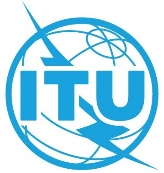 بند جدول الأعمال: PL 1.1الوثيقة C22/60-Aبند جدول الأعمال: PL 1.118 فبراير 2022بند جدول الأعمال: PL 1.1الأصل: بالإنكليزيةتقرير رئيس فريق العمل التابع للمجلس المعني بالقمة العالمية لمجتمع المعلومات وأهداف التنمية المستدامةتقرير رئيس فريق العمل التابع للمجلس المعني بالقمة العالمية لمجتمع المعلومات وأهداف التنمية المستدامةتقرير فترة السنوات الأربع بشأن النتائج التي حققها فريق العمل التابع للمجلس المعني بالقمة العالمية لمجتمع المعلومات وأهداف التنمية المستدامة التي عُقدت منذ مؤتمر المندوبين المفوضين لعام 2018تقرير فترة السنوات الأربع بشأن النتائج التي حققها فريق العمل التابع للمجلس المعني بالقمة العالمية لمجتمع المعلومات وأهداف التنمية المستدامة التي عُقدت منذ مؤتمر المندوبين المفوضين لعام 2018ملخصيلخص هذا التقرير النتائج الرئيسية لاجتماعات فريق العمل التابع للمجلس المعني بالقمة العالمية لمجتمع المعلومات وأهداف التنمية المستدامة (CWG-WSIS&SDG) التي عُقدت منذ مؤتمر المندوبين المفوضين لعام 2018.الإجراء المطلوبيٌدعى المجلس إلى النظر في هذا التقرير وتقديم توصياته إلى مؤتمر المندوبين المفوضين حسب الاقتضاء._________المراجعالمقرر 11 (المراجَع في دبي، 2018) لمؤتمر المندوبين المفوضين
الموقع الإلكتروني لفريق العمل CWG-WSIS&SDG